Södra Judo Open 4Lördagen 24 februari 2024Torvallahallen i HaningeStartavgift:	Tyresö Judo betalar startavgiften (200-300kr/deltagare)Övrigt:		Judopass krävs till denna tävling. Du som saknar Judopass kan beställa ett av din tränare.		Deltagarkrav: Du ska ha varit med på en klubbtävling innan du får delta på denna tävling.Anmälan:	Skapa en profil på www.smoothcomp.com (har ni redan ett, strunta i detta steg) Skicka ett sms 0704494430 innehållande:Tävlingens namnNamnViktAtt ni är okej med att vi och arrangör delar bilder på ert barn (ej namn) på vår hemsida/facebook/instagram.Ett medgivande till att ert barn är med på tävlingen ink namn på föräldern som anmäler.Vi kommer därefter att anmäla er till tävlingenAnmälan behöver vara oss tillhanda senast 2023-02-15, 23.59Frågor:	Kontakta Martin, 070-449 44 30 KategoriInvägningTävlingsstartPojkar & Flickor U9 (2016-2018) Pojkar & Flickor U11 (2014-2015)Minimum gult bälte8:35 – 9.30Ca 11:00-12.45Pojkar & Flickor U13 (2012-2013)Minimum gult bälte08:00 – 08:30Ca. 09:15-10-30Pojkar & Flickor U15 (2010-2012)Minimum orange bälte09.35 – 10.30Ca 12.30-14.00Samtliga kategorier kan väga in 23/2, 19.00 – 20.30Samtliga kategorier kan väga in 23/2, 19.00 – 20.30Samtliga kategorier kan väga in 23/2, 19.00 – 20.30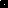 